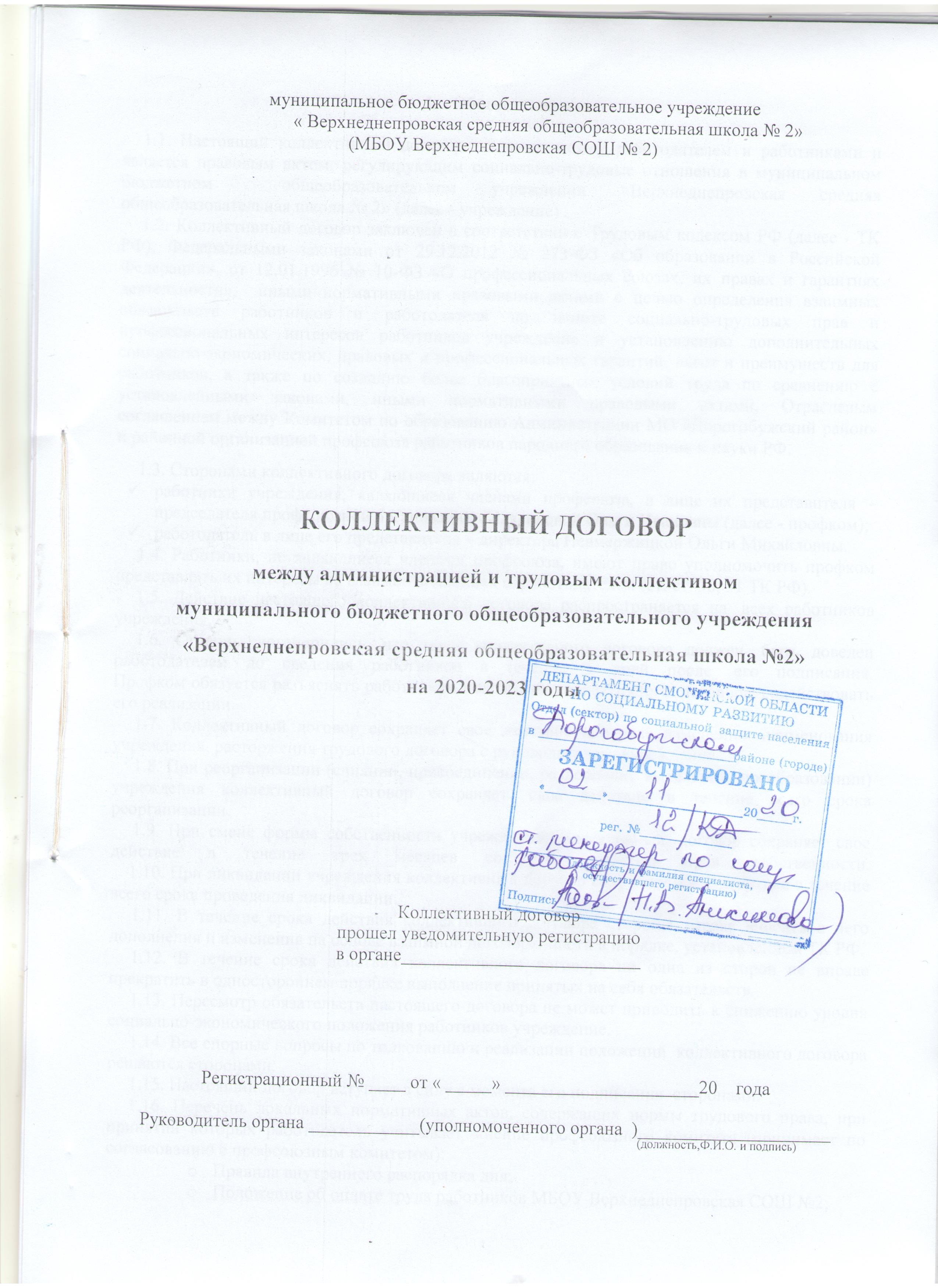 Общие положения1.1. Настоящий коллективный договор заключен между работодателем и работниками и является правовым актом, регулирующим социально-трудовые отношения в муниципальном бюджетном  общеобразовательном учреждении «Верхнеднепровская средняя общеобразовательная школа № 2» (далее - учреждение) .1.2. Коллективный договор заключен в соответствии с Трудовым кодексом РФ (далее - ТК РФ), Федеральными законами от 29.12.2012 № 273-ФЗ «Об образовании в Российской Федерации», от 12.01.1996 № 10-ФЗ «О профессиональных союзах, их правах и гарантиях деятельности»,  иными нормативными правовыми актами с целью определения взаимных обязательств работников и работодателя по защите социально-трудовых прав и профессиональных интересов работников учреждение и установлению дополнительных социально-экономических, правовых и профессиональных гарантий, льгот и преимуществ для работников, а также по созданию более благоприятных условий труда по сравнению с установленными законами, иными нормативными правовыми актами, Отраслевым соглашением между Комитетом по образованию Администрации МО «Дорогобужский район»  и районной организацией профсоюза работников народного образования и науки РФ.1.3. Сторонами коллективного договора являются:работники учреждения, являющиеся членами профсоюза, в лице их представителя – председателя профсоюзной организации Силаенковой Ольги Ивановны (далее - профком); работодатель в лице его представителя – директора Невмержицкой Ольги Михайловны.1.4. Работники, не являющиеся членами профсоюза, имеют право уполномочить профком представлять их интересы во взаимоотношениях с  работодателем (ст. ст. 30, 31 ТК РФ).1.5. Действие настоящего коллективного договора распространяется на  всех работников учреждения.1.6. Стороны договорились, что текст коллективного договора должен  быть доведен работодателем до сведения работников в течение 5 дней после  его подписания.
Профком обязуется разъяснять работникам положения коллективного  договора, содействовать его реализации.1.7. Коллективный договор сохраняет свое действие в случае изменения  наименования учреждения, расторжения трудового договора с руководителем  учреждения.1.8. При реорганизации (слиянии, присоединении, разделении,  выделении, преобразовании) учреждения коллективный договор сохраняет  свое действие в течение всего срока реорганизации.1.9. При смене формы собственности учреждения коллективный  договор сохраняет свое действие в течение трех месяцев со дня перехода прав  собственности.
    1.10. При ликвидации учреждения коллективный договор сохраняет  свое действие в течение всего срока проведения ликвидации.1.11. В течение срока действия коллективного договора стороны вправе вносить в него дополнения и изменения на основе взаимной договоренности в порядке, установленном ТК РФ.1.12. В течение срока действия коллективного договора ни одна из сторон не вправе прекратить в одностороннем порядке выполнение принятых на себя обязательств.1.13. Пересмотр обязательств настоящего договора не может приводить к снижению уровня социально-экономического положения работников учреждение.1.14. Все спорные вопросы по толкованию и реализации положений  коллективного договора решаются сторонами.1.15. Настоящий договор вступает в силу с момента его подписания  сторонами.1.16. Перечень локальных нормативных актов, содержащих нормы трудового права, при принятии которых работодатель учитывает мнение профсоюзного комитета (принимает по согласованию с профсоюзным комитетом):Правила внутреннего распорядка дня;Положение об оплате труда работников МБОУ Верхнеднепровская СОШ №2;Соглашение по охране труда,Перечень профессий и должностей работников, имеющих право на обеспечение специальной одеждой, обувью и другими средствами индивидуальной защиты, а так же моющими средствамиПеречень профессий и должностей работников, занятых на работах с вредными и (или) опасными условиями труда, для предоставления им ежегодного дополнительного оплачиваемого отпуска,Перечень должностей с ненормированным рабочим днем для предоставления им ежегодного оплачиваемого отпускаДругие нормативные акты.Стороны определяют следующие формы управления учреждением непосредственно работниками и через профком: учет мнения (по согласованию) профкома; консультации с работодателем по вопросам принятия локальных нормативных актов; получение от работодателя информации по вопросам, непосредственно     затрагивающим интересы работников, а также по вопросам, предусмотренным ч.2 ст.53 ТК РФ и по иным вопросам, предусмотренным в настоящем коллективном договоре; обсуждение с работодателем вопросов о работе учреждения, внесении предложений по ее совершенствованию; участие в разработке и принятии коллективного договора; другие формы. II. Трудовой договор 2.1. Содержание трудового договора, порядок его заключения, изменения и расторжения определяются в соответствии с ТК РФ, другими законодательными и нормативными правовыми актами,  Уставом учреждения и не могут ухудшать положение работников по сравнению с действующим трудовым законодательством, а также отраслевым тарифным, региональным, территориальным соглашениями, настоящим коллективным договором.2.2. Трудовой договор заключается с работником в письменной форме в двух экземплярах, каждый из которых подписывается работодателем и работником.Трудовой договор является основанием для издания приказа о приеме на работу.2.3. Трудовой договор с работником, как правило, заключается на неопределенный срок. Срочный трудовой договор может заключаться по инициативе работодателя либо работника только в случаях, предусмотренных ст. 59 ТК РФ либо иными федеральными законами, если трудовые отношения не могут быть установлены на неопределенный срок с учетом характера предстоящей работы или условий ее выполнения.2.4. В трудовом договоре оговариваются существенные условия трудового договора, предусмотренные ст. 57 ТК РФ, в том числе объем учебной нагрузки, режим и продолжительность рабочего времени, льготы и компенсации и др.
Условия трудового договора могут быть изменены только по соглашению сторон и в письменной форме (ст. 72 ТК РФ).  2.5. Объем учебной нагрузки (педагогической работы) педагогическим работникам  устанавливается работодателем исходя из  количества часов по учебному плану, программам, обеспеченности кадрами, других конкретных условий в данном учреждении с учетом мнения  профкома.    Работодатель должен ознакомить педагогических работников до ухода в очередной отпуск с их учебной нагрузкой на новый учебный год в письменном виде.2.6. Преподавательская работа лицам, выполняющим ее помимо основной работы в том же учреждении, а также педагогическим работникам других  образовательных  учреждений  и  работникам  предприятий, учреждений и организаций (включая работников органов управления образованием и учебно-методических кабинетов, центров) предоставляется только в том случае, если учителя, для которых данное образовательное учреждение является местом основной работы, обеспечены  преподавательской работой в объеме не менее, чем на ставку заработной платы.2.7. Учебная нагрузка учителям, находящимся в отпуске по уходу за ребенком до исполнения им возраста трех лет, устанавливается на общих основаниях и передается на этот период для выполнения другими учителями.2.8. Учебная нагрузка на выходные и нерабочие праздничные дни не планируется.
    2.9. Уменьшение или увеличение учебной нагрузки учителя в течение учебного года по сравнению с учебной нагрузкой, оговоренной в трудовом договоре или приказе руководителя учреждения, возможны только:а) по взаимному согласию сторон;б) по инициативе работодателя  в  случаях: уменьшения количества часов по учебным планам и программам, сокращения количества классов (групп);  временного увеличения объема учебной нагрузки в связи с производственной необходимостью для замещения временно отсутствующего работника (продолжительность выполнения работником без его согласия увеличенной учебной нагрузки в таком случае не может превышать одного месяца в течение календарного года); восстановления на работе учителя, ранее выполнявшего эту учебную  нагрузку; возвращение на работу сотрудника, прервавшего отпуск по уходу за  ребенком до достижения им возраста трех лет, или после окончания этого отпуска.В указанных в подпункте «б» случаях для изменения учебной нагрузки  по инициативе работодателя  согласие работника не требуется.2.10. По инициативе работодателя изменение существенных условий трудового договора допускается, как правило, только на новый учебный год в связи с изменениями организационных или технологических условий труда (изменение числа классов-комплектов, групп или количества обучающихся, изменение количества часов работы по учебному плану, проведения эксперимента, изменения сменности работы учреждения, а также изменение образовательных программ и т.д.) при  продолжении работником работы без изменения его трудовой функции (работы по определенной специальности, квалификации или должности) (ст. 74 ТК РФ).В течение учебного года изменение существенных условий трудового договора допускается только в исключительных случаях, обусловленных обстоятельствами, не зависящими от воли сторон.О введении изменений существенных условий трудового договора  работник должен быть уведомлен работодателем в письменной форме не позднее, чем за два месяца (ст.74, 162 ТК РФ). При этом работнику обеспечиваются гарантии при изменении учебной нагрузки в течение учебного года, предусмотренные Положением об оплате труда.
Если работник не согласен с продолжением работы в новых условиях, то работодатель обязан в письменной форме предложить ему иную имеющуюся в учреждении работу, соответствующую его квалификации и состоянию здоровья.2.11. Работодатель или его полномочный представитель обязан при заключении трудового договора с работником ознакомить его под роспись с настоящим коллективным договором, Уставом учреждения, правилами  внутреннего трудового распорядка и  иными локальными нормативными актами, действующими в учреждении.2.12. Прекращение трудового договора с работником может производиться только по основаниям, предусмотренным ТК РФ и иными федеральными законами (ст.77 ТК РФ).III. Профессиональная подготовка, переподготовка и
повышение квалификации работников3. Стороны пришли к соглашению в том, что:3.1. Работодатель определяет необходимость профессиональной подготовки и переподготовки кадров для нужд учреждения.3.2. Работодатель с учетом мнения профкома определяет формы профессиональной подготовки, переподготовки  и повышения квалификации работников, перечень необходимых профессий и специальностей на каждый календарный год с учетом перспектив развития учреждения.3.3. Работодатель обязуется:3.3.1. Организовывать профессиональную подготовку, переподготовку и повышение квалификации всех работников (в разрезе специальности).3.3.2. Создать условия для повышения квалификации педагогических работников не реже,  чем один раз в три года.3.3.3. В случае направления работника для повышения квалификации сохранять за ним место работы (должность), среднюю заработную плату по основному месту работы и, если работник направляется для повышения квалификации в другую местность (область),  оплатить ему командировочные расходы (проезд к месту обучения и обратно) в порядке и размерах, предусмотренных для лиц, направляемых в служебные командировки (ст.187 ТК РФ).3.3.4.  Предоставлять  гарантии и компенсации работникам,  совмещающим работу с успешным обучением в учреждениях высшего, среднего профессионального образования при получении ими образования соответствующего уровня впервые в порядке, предусмотренном в ст. 173-176 ТК РФ. Предоставлять гарантии и компенсации, предусмотренные ст. 173-176 ТК РФ, также работникам, получающим второе профессиональное образование соответствующего уровня в рамках прохождения профессиональной подготовки, переподготовки, повышения квалификации, обучения вторым профессиям.3.3.5.  Организовывать  проведение  аттестации педагогических работников в соответствии с Положением о порядке аттестации педагогических и руководящих работников государственных и муниципальных образовательных учреждений и по ее результатам устанавливать работникам соответствующие полученным квалификационным категориям разряды оплаты труда со дня вынесения решения аттестационной комиссией Департамента Смоленской области по образованию, науке и делам молодежи.IV. Высвобождение работников и содействие их трудоустройству4. Работодатель обязуется:4.1. Уведомлять профком в письменной форме о сокращении  численности или штата работников не позднее, чем за два месяца до его  начала, а в случаях, которые могут повлечь массовое высвобождение, не  позднее, чем за три месяца до его начала (ст.82 ТК РФ).Уведомление должно содержать копии приказов о сокращении  численности или штатов, список сокращаемых должностей и работников,  перечень вакансий, предполагаемые варианты трудоустройства.В случае массового высвобождения работников уведомление должно  содержать социально-экономическое обоснование.4.2. Работникам, получившим уведомление об увольнении по п.1 п.2 ст.81 ТК РФ, предоставлять свободное время не менее 3 часов в неделю для самостоятельного поиска новой работы с сохранением заработной платы.    4.3. Увольнение членов профсоюза по инициативе работодателя в связи  с ликвидацией учреждения (п.1 ст.81 ТК РФ) и сокращением численности  или штата (п.2 ст.81 ТК РФ) производить с учетом мнения (с  предварительного согласия) профкома (ст.82 ТК РФ).4.4. Трудоустраивать в первоочередном порядке в счет установленной  квоты  ранее уволенных или подлежащих увольнению из учреждения  инвалидов.4.5. При сдаче в аренду неиспользуемых помещений и оборудования  предусматривать в договоре аренды установление квоты для арендатора по  трудоустройству высвобождаемых работников учреждения.4.6. Стороны договорились, что:4.6.1. Преимущественное право на оставление на работе при  сокращении численности или штата при равной производительности труда и  квалификации помимо лиц, указанных в ст. 179 ТК РФ, имеют также:лица  предпенсионного возраста (за два года до пенсии), проработавшие в  учреждении свыше 10 лет;одинокие матери и отцы, воспитывающие детей до 16 лет; родители, воспитывающие детей-инвалидов до 18 лет; награжденные  государственными наградами в связи с педагогической деятельностью;  не освобожденные председатели первичных и территориальных профсоюзных организаций; молодые специалисты, имеющие трудовой стаж менее одного года. 4.6.2. Высвобождаемым работникам предоставляются гарантии и компенсации, предусмотренные действующим законодательством при сокращении численности или штата (ст. 178, 180 ТК РФ), а также преимущественное право приема на работу при появлении вакансий.4.6.3. При появлении новых рабочих мест в учреждении, в том числе и на определенный срок, работодатель обеспечивает приоритет в приеме на работу работников, добросовестно работавших в нем, ранее уволенных из учреждения в связи с сокращением численности или штата. V. Рабочее время и время отдыха5. Стороны пришли к соглашению о том, что:5.1. Рабочее время работников определяется Правилами внутреннего  трудового распорядка учреждения (ст.91 ТК РФ), положением о порядке учета рабочего времени (п. 6 ст. 47 ФЗ «Об образовании в РФ»), учебным  расписанием, годовым календарным учебным графиком, графиком сменности, утверждаемыми работодателем с учетом мнения профкома, а также условиями трудового договора,  должностными инструкциями работников и обязанностями, возлагаемыми на  них Уставом учреждения.5.2. Для руководящих работников, работников из числа  административно-хозяйственного, учебно-вспомогательного и  обслуживающего персонала учреждения устанавливается  продолжительность  рабочего времени в неделю 40 часов.5.3. Для педагогических работников учреждения устанавливается  сокращенная продолжительность рабочего времени - не более 36 часов в  неделю.  (ст. 333 ТК РФ).Конкретная продолжительность рабочего времени педагогических  работников устанавливается с учетом норм часов педагогической работы,  установленных за ставку заработной платы, объемов учебной нагрузки,  выполнения дополнительных обязанностей, возложенных на них правилами  внутреннего трудового распорядка и Уставом.5.4. Неполное рабочее время - неполный рабочий день или неполная рабочая неделя устанавливаются в следующих случаях:- по соглашению между работником и работодателем;- по просьбе беременной женщины, одного из родителей (опекуна, попечителя, законного представителя), имеющего ребенка в возрасте до 14  лет (ребенка-инвалида до восемнадцати лет), а также лица,  осуществляющего  уход за больным членом семьи в соответствии с медицинским заключением.5.5. При работе на условиях неполного рабочего времени оплата труда работника производится пропорционально отработанному времени или в необходимости от выполненного им объема работ. Работа на условиях неполного рабочего времени не влечет для работников каких-либо ограничений продолжительности ежегодного оплачиваемого отпуска и исчисления трудового года.5.6. Составление расписания уроков осуществляется с учетом  рационального использования рабочего времени педагогического работника, не превышающего перерывов между занятиями. 5.7. Администрация в праве привлекать педагогических работников к дежурству по школе. При составлении графика дежурств педагогических работников в процессе проведения учебных занятий,  до их начала и после окончания учебных занятий, учитывается режим работы каждого педагогического работника в соответствии с расписанием учебных занятий, общим планом мероприятий, а также особенности работы с тем, чтобы не допускать случаев длительного дежурства педагогических работников в дни, когда учебная нагрузка незначительна. В дни работы к дежурству по образовательному учреждению педагогические работники привлекаются не ранее чем за 20 мину до начала учебных занятий и не позднее 20 минут после окончания последнего учебного занятия данного педагогического работника.5.8. При объеме учебной нагрузки, не превышающей 18 часов, педагогическим работникам, по возможности, предусматривается один свободный от нормированной части рабочего времени день в неделю для методической работы, повышения квалификации.Часы рабочего времени, свободные от проведения занятий, дежурств, участия во  внеурочных мероприятиях, предусмотренных планом учреждения (заседания  педагогического совета, родительские собрания, методические семинары и т.п.), учитель  вправе использовать по своему усмотрению5.9. Работа в выходные и праздничные нерабочие дни запрещена.  Привлечение работников учреждения к работе в выходные и праздничные нерабочие дни допускается только в случаях, предусмотренных ст.113 ТК  РФ, с их письменного согласия по письменному распоряжению работодателя.Работа в выходной и праздничный нерабочий день оплачивается не  менее, чем в двойном размере в порядке, предусмотренном ст. 153 ТК РФ. По  желанию работника ему может быть предоставлен другой день отдыха.5.10. В случаях, предусмотренных ст. 99 ТК РФ, работодатель может  привлекать работников к сверхурочным работам только с их письменного согласия с учетом ограничений и гарантий, предусмотренных для работников  в возрасте до 18 лет, инвалидов, беременных женщин, женщин, имеющих  детей в возрасте до трех лет.5.11. Привлечение работников учреждения к выполнению работы, не предусмотренной Уставом учреждения, Правилами внутреннего трудового распорядка учреждения, должностными обязанностями, допускается только по письменному приказу руководителя учреждения.5.12. Время осенних, зимних и весенних каникул, а также время летних каникул, не совпадающее с очередным отпуском, является рабочим временем педагогических и других работников учреждения.В каникулярное время:учебно-вспомогательный и обслуживающий  персонал привлекается к выполнению хозяйственных работ, не требующих  специальных знаний (мелкий ремонт, работа на территории, охрана  учреждения и др.), в пределах установленного им рабочего времени; педагогические работники привлекаются работодателем к педагогической и организационной работе в пределах времени, не превышающего их учебной нагрузки до начала каникул. График работы в каникулы утверждается приказом директора.5.13. Периоды отмены (приостановки) занятий (деятельности организации по реализации образовательной программы, присмотру и уходу за детьми) для обучающихся в отдельных классах (группах) либо в целом по организации по санитарно-эпидемиологическим, климатическим и другим основаниям являются рабочим временем педагогических работников и иных работников.5.14.  В периоды, указанные в пункте 5.13. настоящего договора, педагогические работники и иные работники привлекаются к выполнению работ в порядке и на условиях, предусмотренных для режима рабочего времени работников учреждения в каникулярное время. 5.15. Очередность предоставления оплачиваемых отпусков определяется  ежегодно в соответствии с графиком отпусков, утверждаемым работодателем  с учетом мнения  профкома не позднее, чем за две недели до  наступления календарного года.О времени начала отпуска работник должен быть извещен не позднее, чем  за две недели до его начала.Продление, перенесение, разделение и отзыв из него производится с  согласия работника в случаях, предусмотренных ст. 124-125 ТК РФ.Ежегодный отпуск должен быть перенесен или продлен на другой срок, определяемый работодателем с учетом пожелания работника:при временной нетрудоспособности работника;при совпадении сроков учебного и ежегодного отпусков;при выполнении работником государственных обязанностей;в других случаях предусмотренных ст.124 ТК РФ.     5.16. При предоставлении ежегодного отпуска учителям, и другим педагогическим работникам за первый год работы в каникулярный период по истечении шести месяцев, его продолжительность должна соответствовать установленной для этих должностей продолжительности.    5.17. Компенсация за неиспользованный отпуск выплачивается при увольнении пропорционально отработанному времени, если учитель и преподаватель отработал менее 10 месяцев. Если учитель и преподаватель, отработали в учебном году 10 месяцев, денежная компенсация за неиспользованный отпуск выплачивается исходя из установленной продолжительности отпуска.Компенсация выплачивается за полные отработанные месяцы. Не полностью отработанный месяц, 15 и более дней округляется до полного, если отработано менее 15 дней, то эти дни в компенсацию не включаются.5.18. При наличии финансовых возможностей, а также возможностей обеспечения работой часть отпуска, превышающая 28 календарных дней, по просьбе работника может быть заменена денежной компенсацией, кроме случаев предусмотренных ч.3 ст.126 ТК РФ.5.19. Работодатель обязуется предоставлять ежегодный дополнительный оплачиваемый отпуск:  работникам, занятым на работах с вредными и опасными условиями труда с учетом результатов  специальной оценки условий труда (далее – СОУТ) в соответствии со ст.117 ТК РФ;работникам с ненормированным рабочим днем в соответствии со ст. 119 ТК РФ.  5.20. Работодатель обязуется при наличии собственных средств, средств учредителей предоставляется дополнительный оплачиваемый отпуск:работникам, не имевшим больничных листов в течение года – 2 дня;родителю, воспитывающему ребенка-инвалида в возрасте до 18 лет – ежемесячно 2 дня;День рождения – 1 день;дополнительный день в первый день каждого учебного года женщинам, имеющим детей, обучающихся в начальной школе (1-е классы) на условиях согласования с профкомом.  5.21.  При наличии в расписании работника двух или более «окон» подряд по согласованию с работодателем ему предоставляются дополнительные дни отдыха в каникулярное время (осенние и весенние каникулы).   5.22.  Предоставлять на основании письменного заявления работникам отпуск без сохранения заработной платы (продолжительностью, определяемой по соглашению между работником и работодателем) в следующих случаях, предусмотренных ст.128 ТК РФ:в связи с переездом на новое место жительства - до 3 дней;для проводов детей в армию – до 3 дней;работающим пенсионерам по старости – до 14 календарных дней;Работнику, имеющему двух или более детей в возрасте до 14 лет, работнику, имеющемуребенка-инвалида в возрасте до 18 лет, одинокой матери (отцу), воспитывающей ребенка в возрасте до 14 лет, коллективным договором могут устанавливаться ежегодные дополнительные отпуска без сохранения заработной платы в удобное для них время продолжительностью до 14 календарных дней. 5.23. При наличии собственных средств учредителя предоставлять на основании письменного заявления работникам отпуск с сохранением заработной платы в следующих случаях:при рождении ребенка в семье – 2 дня; в случае свадьбы работника (детей работника) –  3 дня (дополнительные дни на проезд, необходимые работнику добавляются по соглашению между работником и работодателем);на похороны близких родственников – 3 дня (дополнительные дни на проезд, необходимые работнику добавляются по соглашению между работником и работодателем).5.24.При исчислении стажа работы при выплате денежной компенсации за неиспользованный отпуск при увольнении необходимо учесть, что все дни отпусков, предоставленных по просьбе работника без сохранения заработной платы, если их общая продолжительность превышает 14 календарных дней в течение года, должны исключаться из подсчета стажа, дающего право на выплату компенсации за неиспользованный отпуск при увольнении.Излишки, составляющие менее половины месяца, исключаются из подсчета, а излишки, составляющие не менее половины месяца, округляются до полного месяца.5.25.Предоставлять педагогическим работникам не реже чем через каждые 10 лет непрерывной преподавательской работы длительный отпуск сроком до одного года в порядке и на условиях, определяемыми учредителем и (или) Уставом учреждения в соответствии со ст. 335 Трудового кодекса РФ.5.26.Все работники учреждения имеют право на получение отпуска без сохранения заработной платы в соответствии со ст.128 ТК РФ.  5.27.Работникам, совмещающим работу с обучением, получающим образование данного    уровня вправе предоставлять отпуск с сохранением заработной платы (при наличии средств).  5.28.Общим  выходным днем  является воскресенье. Второй выходной день при шестидневной рабочей неделе может определяться правилами трудового распорядка  или трудовым договором с работником. При пятидневной рабочей недели работникам предоставляются два выходных – суббота и воскресенье. (ст.111 ТК РФ).  5.29. Время перерыва для отдыха и питания, а также график дежурств педагогических работников по учреждению, графики сменности, работы в выходные и праздничные нерабочие дни устанавливаются Правилами внутреннего трудового распорядка.  Работодатель обеспечивает педагогическим работникам возможность отдыха и приема пищи в рабочее время одновременно с обучающимися, в том числе в течение перерывов между занятиями (перемен). Время для отдыха и питания для других работников устанавливается Правилами внутреннего трудового распорядка и не должно быть менее 30 минут (ст. 108 ТК РФ).VI. Оплата и нормирование труда 6.1. Оплата труда работников МБОУ Верхнеднепровская СОШ № 2 осуществляется на основании отраслевой системы оплаты труда работников бюджетных организаций.Ставки заработной платы и должностные оклады педагогических работников устанавливаются по разрядам оплаты труда в зависимости от образования, стажа работы, квалификационной категории, присвоенной по результатам аттестации.6.2. Оплата труда медицинских, библиотечных работников учреждения производится применительно к условиям оплаты труда, установленным для аналогичных категорий работников  соответствующих отраслей экономики. Оплата работников из числа рабочих и служащих по общеотраслевым областям, предусмотренным для этих категорий работников.6.3.Заработная  плата выплачивается работникам за текущий  месяц не реже, чем каждые полмесяца в денежной форме:- за первую половину – 25 числа;- за вторую половину – 10 числа следующего месяца.При нарушении работодателем установленного срока выплаты заработной платы, оплаты отпуска, выплат при увольнении и других выплат, причитающихся работнику, работодатель обязан выплатить  их в соответствии со ст.236 ТК РФ.Изменение сроков выплаты заработной платы осуществлять по соглашению сторон. Работникам выдается расчетный лист с указанием всех видов начислений и удержаний, форма которого разрабатывается работодателем и принимается с учетом профсоюзного комитета.6.4. Заработная плата исчисляется в соответствии с системой оплаты труда предусмотренной Положением об оплате труда, и включает в себя:оплату труда, осуществляющуюся на основании ставок заработной платы и должностных окладов, установленных в соответствии с Отраслевой системой оплаты;выплаты за выполнение работ, связанных с образовательным процессом и не входящих в круг основных обязанностей работника;оплаты за условия труда, отклоняющиеся от нормальных условий труда;другие выплаты, предусмотренные законодательством, остальными нормативными актами учреждения.6.5. Система премирования устанавливается работодателем в соответствии с Положением об оплате труда, утвержденным работодателем.6.6. Изменения оплаты труда и (или) размеров ставок заработной платы должностных окладов производится: при увеличении стажа педагогической работы - со дня достижения соответствующего стажа, если документы находятся в учреждении, или со дня предоставления документа о стаже, дающего право на повышение размера ставки (оклада) заработной платы; при получении образования - со дня представления соответствующего документа; при присвоении квалификационной категории - со дня вынесения решения аттестационной комиссии; при присвоении почетного звания – со дня присвоения.При наступлении у работника права на изменение ставки оплаты труда и (или ставки заработной платы (должностного оклада) в период его временной нетрудоспособности, выплаты заработной платы исходя из размера ставки (оклада) более высокого размера оплаты труда производятся со дня окончания отпуска или временной нетрудоспособности. 6.7. На работников, выполняющих педагогическую работу без занятия штатной должности  (включая педагогических работников, выполняющих эту работу помимо основной в том же учреждении), на начало нового учебного года уставляются и утверждаются тарификационные списки.6.8. Оплату труда работников, занятых на тяжелых работах, работах с вредными и опасными и иными неблагоприятными условиями труда, производить в повышенном размере по сравнению с тарифными ставками (оклада) установленными для различных видов работ с нормальными условиями труда, но не менее размеров, установленных Перечнем работ с опасными, вредными и тяжелыми условиями труда, на которых устанавливается доплата до 12% утв. Приказом Гособразования СССР от 20.08.90 №579 т.Конкретный размер доплаты устанавливается в каждом отдельном случае по результатам СОУТ рабочего места с учетом фактической занятости работника в неблагоприятных условиях.6.9. Оплату замещения уроков производить не ниже чем по тарификации, независимо от срока замещения.6.10.  Не допускается выплата заработной платы  в размере ниже ставки заработной платы учителям, не имеющей полной учебной нагрузки в случаях, предусмотренных постановлением Правительства РФ при условии догрузки до установленной нормы часов другой педагогической работы (ведение кружков, в том числе предметных кружков, воспитательная работа в группе продленного дня, по замене отсутствующих учителей, проведение занятий по медицинским показателям, работа по организации внеурочной работы по физическому воспитанию обучающихся) кроме случаев их личного согласия.Учителя предупреждаются об отсутствии возможности обеспечения их полной учебной нагрузки и о формах догрузки другой педагогической деятельности до установленной им полной нормы не позднее, чем за два месяца.6.11.  Работодатель обязуется:6.11.1. Возместить работникам материальный ущерб, причиненный в результате незаконного лишения их возможности трудиться (ст.234 ТК РФ)  в случае приостановки работы в порядке, предусмотренной ст.142 ТК РФ,  в размере 100%   неполученной заработной платы.6.11.2. Сохранять за работниками, участвовавшими в забастовке,  заработную плату в полном размере.6.11.3.Сохранять за работниками заработную плату в полном  объёме за время простоя по причинам, не зависящим от работника и работодателя.6.12. Ответственность за своевременность и правильность определения размеров и выплаты заработной платы работникам несёт руководитель учреждения. 6.13. Производить выплату отпускных не позднее, чем за 3 дня  до начала отпуска в соответствии со ст. 136 Трудового кодекса РФ. 6.14. При прекращении трудового договора расчет с  работником  производить  в день увольнения работника в соответствии со ст. 140 Трудового кодекса РФ. 6.15. Установить 10% надбавку из стимулирующей части фонда оплаты труда к должностному окладу (тарифной ставки) работникам образования, награждённым знаками «Отличник народного просвещения», «Почётный работник общего образования РФ», 20% надбавку педагогическим работникам, имеющим звание «Заслуженный учитель РФ».
VII. Гарантии и компенсации7.1. Все вопросы, связанные с изменением структуры учреждения, реорганизации, а также сокращение численности и штата, рассматриваются работодателем с участием Профсоюзного комитета. Увольнение работников, являющихся членами Профсоюза, в случае предусмотренных ст.82 ТК РФ, производится с учетом мнения Профсоюзного комитета в соответствии со ст.373 ТК РФ.7.2. О предстоящем высвобождении в связи с реорганизацией, ликвидацией учреждения, сокращением численности или штата работники предупреждаются персонально под роспись не менее чем за 3 месяца.7.3. Работникам, уволенным в связи с сокращением численности или штата работников учреждения, предоставляются преимущественное право возвращения на работу в учреждение в случае появления вакантных мест.7.4. В дополнение к перечню лиц, указанных в ст.179 ТК РФ, преимущественное право на оставление на работе при сокращении численности или штата имеют следующие работники:работники выполняющие в данном учреждении наряду с работой обусловленной трудовым договором дополнительную работу, в том числе и общественную.работники, которым до наступления права на получение пенсии (в том числе досрочной трудовой) осталось менее трех лет.      членам профсоюзаработникам, имеющим почетные звания, удостоенные ведомственными знаками отличия и Почетными грамотами.7.5. Критерием массового высвобождения работников в учреждении является 10 и более процентов работников в течение 90 календарных дней.В случае массового высвобождения работников, возникшего в связи с ликвидацией, реорганизацией учреждения, а также совращение численности штата, руководитель своевременно, не менее чем за 3 месяца, и в полном объеме должен предоставить органам службы занятости, соответствующую выборному профсоюзному органу информацию о возможном массовом увольнении работников, числе категориях работников и сроках, в течение которых намечено массовое увольнение в связи с ликвидацией, реорганизацией или сокращением численности штата.7.6. Педагогическим работникам, независимо от нахождения их в отпуске, периода временной нетрудоспособности и отсутствия по другим уважительным причинам, независимо от объема учебной нагрузки, а также лицам из числа работников, выполняющих педагогическую работу на условиях совместительства, выплачивается ежемесячная компенсация в целях содействия им обеспечения книгоиздательской продукции и периодическим изданиями в размере, предусмотренном действующим законодательством, если они не получают по основному месту работы в размере 100 руб.7.7.Строны договорились, что работодатель:       Ведет учет работников, нуждающихся в улучшении жилищных условий.Ходатайствует перед органом местного самоуправления о предоставлении  жилья нуждающимся работникам и выделении  ссуд на его  приобретение (строительство). Обеспечивает работников бесплатным пользованием библиотечного фонда с целью реализации образовательных программ.Оказывает из средств экономии материальную помощь работникам, уходящим на пенсию по возрасту, инвалидам и другим работникам учреждения по утверждённому с учетом мнения профкома (по согласованию с профкомом) перечню оснований предоставления материальной помощи и ее размеров.VIII. Охрана труда и здоровья8. Работодатель обязуется:8.1. Обеспечить право работников учреждения на здоровые и безопасные условия труда, внедрение современных средств безопасности труда, предупреждающих производственный травматизм и возникновение профессиональных заболеваний работников (ст. 219 ТК РФ).Для реализации этого права заключить соглашение по охране труда с определением в нем организационных и технических мероприятий по охране и безопасности труда, сроков их выполнения, ответственных должностных лиц.8.2. Провести в учреждении специальную оценку условий труда и по ее результатам осуществлять работу по охране и безопасности труда в порядке и сроки, установленные с учетом мнения (по согласованию) профкома, с  последующей сертификацией.
В состав аттестационной комиссии в обязательном порядке включать членов профкома и комиссии по охране труда.8.3. Проводить со всеми поступающими на работу, а также  переведенными на другую работу работниками учреждения обучение и  инструктаж по охране труда, сохранности жизни и здоровья детей,  безопасным методам и приемам выполнения работ, оказанию первой помощи  пострадавшим.Организовывать проверку знаний работников учреждения по охране  труда на начало учебного года.8.4. Обеспечивать наличие нормативных и справочных материалов по  охране труда, правил, инструкций, журналов инструктажа и других  материалов за счет учреждения.
    8.5. Обеспечивать работников специальной одеждой, обувью и другими  средствами индивидуальной защиты, а также моющими и обезвреживающими  средствами в соответствии с отраслевыми нормами и утвержденными  перечнями профессий и должностей.8.6. Обеспечивать  приобретение, хранение, стирку, сушку,  дезинфекцию и ремонт средств индивидуальной защиты, спецодежды и обуви  за счет работодателя (ст. 221 ТК РФ).8.7. Обеспечивать обязательное социальное страхование  всех  работающих по трудовому договору от несчастных случаев на производстве и  профессиональных заболеваний в соответствии с федеральным законом.8.8. Проводить своевременное расследование несчастных случаев на производстве в соответствии с действующим законодательством и вести их учет.8.9. В случае отказа работника от работы при возникновении опасности для его жизни и здоровья вследствие невыполнения работодателем нормативных требований по охране труда, предоставить работнику другую работу на время устранения такой опасности либо оплатить возникший по этой причине простой в размере среднего заработка.8.10. Обеспечивать гарантии и льготы работникам, занятым на тяжелых работах и работах, с вредными и (или) опасными условиями труда.8.11. Разработать и утвердить инструкции по охране труда на каждое рабочее место с учетом мнения (по согласованию) профкома (ст. 212 ТК РФ).8.12. Обеспечивать соблюдение работниками требований, правил  инструкций по охране труда.8.13. Создать в учреждении комиссию по охране труда, в состав которой на паритетной основе должны входить члены профкома.8.14. Возмещать расходы на погребение работников, умерших  в результате несчастного случая на производстве, лицам имеющим право на возмещение вреда в случае потери кормильца при исполнении им трудовых обязанностей.8.15. Осуществлять совместно с профкомом контроль за состоянием условий и охраны труда, выполнением соглашения по охране труда.8.16. Оказывать содействие техническим инспекторам труда Профсоюза работников образования и науки РФ, членам комиссией по охране труда, уполномоченным (доверенным лицам) по охране труда в проведении контроля за состоянием охраны труда в учреждении. В случае выявления ими нарушения прав работников на здоровье и безопасные условия труда принимать меры к их устранению.8.17. Вести учет средств социального страхования на организацию лечения и отдыха работников и их детей.8.18. Один раз в год информировать коллектив учреждения о расходовании средств социального страхования на оплату пособий, больничных листов, лечение и отдых.8.19. Обеспечить прохождение бесплатных обязательных медицинских осмотров (обследований) работников.8.20. Профком обязуется: организовывать физкультурно-оздоровительные мероприятия для членов профсоюза и других работников учреждения;       проводить работу по оздоровлению детей работников учреждения.IX. Гарантии профсоюзной деятельности9. Стороны договорились о том, что:9.1. Не допускается ограничение гарантированных законом социально-трудовых и иных прав и свобод, принуждение, увольнение или иная форма воздействия в отношении любого работника в связи с его членством в профсоюзе или профсоюзной деятельностью.9.2. Профком осуществляет в установленном порядке контроль за соблюдением трудового законодательства и иных нормативных правовых актов, содержащих нормы трудового права (ст. 370 ТК РФ).9.3. Работодатель принимает решения с учетом мнения (по согласованию) профкома в случаях, предусмотренных законодательством и настоящим коллективным договором.9.4. Работодатель обязан предоставить профкому безвозмездно помещение для проведения собраний, заседаний, хранения документации, проведения оздоровительной, культурно-массовой работы, возможность размещения информации в доступном для всех работников месте, право пользоваться средствами связи, оргтехникой (ст. 377 ТК РФ).9.5. Работодатель обеспечивает ежемесячное бесплатное перечисление на счет профсоюзной организации членских профсоюзных взносов из заработной платы работников, являющихся членами профсоюза, при наличии их письменных заявлений. 
Членские профсоюзные взносы перечисляются на счет  профсоюзной организации в день выплаты заработной платы. Задержка перечисления средств не допускается.9.6. Работодатель освобождает от работы с сохранением среднего  заработка председателя и членов профкома на время участия в качестве делегатов созываемых Профсоюзом съездов, конференций, а также для участия в работе выборных органов Профсоюза, проводимых им семинарах, совещаниях и других мероприятиях.9.7. Работодатель обеспечивает предоставление гарантии работникам, занимающимся профсоюзной деятельностью, в порядке, предусмотренном законодательством и настоящим коллективным договором.9.8. Работодатель  предоставляет  профкому  необходимую информацию по любым вопросам труда и социально-экономического развития учреждения.9.9. Работодатель в письменной  форме уведомляет работника не позднее, чем за  два месяца о введении новой системы  оплаты труда, предварительном распределении  учебной нагрузки и другой педагогической работы, а также о причинах, вызвавших изменение  определенных сторонами условий  трудового договора. 9.10. Члены профкома включаются в состав комиссий учреждения по тарификации, аттестации педагогических работников, аттестации рабочих  мест, охране труда, социальному страхованию и других.9.11. Работодатель с учетом мнения (по согласованию) профкома рассматривает следующие вопросы:  расторжение трудового договора с работниками, являющимся
членами профсоюза, по инициативе работодателя (ст. 81ТК РФ); привлечение к сверхурочным работам (ст. 99 ТК РФ); разделение рабочего времени на части (ст. 105 ТК РФ); запрещение работы в выходные и праздничные нерабочие дни (ст. 113 ТК РФ); очередность предоставления отпусков (ст. 123-ТК РФ); установление заработной платы (ст. 135 ТК РФ); применение систем нормирования труда (ст. 159 ТК РФ);   массовые увольнения (ст. 180ТК РФ); установление перечня должностей работников с ненормированным рабочим днем (ст. 101 ТК РФ); утверждение Правил внутреннего трудового распорядка (ст. 190 ТК  РФ); создание комиссий по охране труда (ст. 218 ТК РФ); установление размеров повышенной заработной платы за вредные и (или) опасные и иные особые условия труда (ст. 147 ТК РФ); размеры повышения заработной платы в ночное время (ст. 154 ТК РФ); применение дисциплинарного взыскания  не позднее одного месяца  со  дня  обнаружения проступка (ст. 193 ТК РФ); снятие дисциплинарного взыскания до истечения 1 года со дня его применения (ст. 194 ТК РФ); определение форм профессиональной подготовки, переподготовки и повышения квалификации работников, перечень необходимых профессий и специальностей (ст. 196 ТК РФ);9.12. Работодатель принимает решение по согласованию профсоюзным комитетом в случаях, предусмотренных законодательством и настоящим коллективным договором: увольнение работника, являющихся членами профсоюзного комитета, по основаниям предусмотренным п.2,3 или 5 ч.1 ст.81 ТК РФ производится с учетом мотивированного мнения профсоюзного комитета.Работники, входящие в состав профсоюзного комитета, не могут быть подвергнуты дисциплинарному взысканию без предварительного согласия профсоюзного комитета, членами которого они являются.Перевод указанных профсоюзных работников на другую работу по инициативе работодателя не может производиться без предварительного согласия профсоюзного комитета, членами которого они являются.9.13. Расторжение трудового договора по инициативе работодателя с лицами, избиравшимися в состав профкома, не допускается в течение двух лет после окончания выборных полномочий, кроме случаев полной ликвидации учреждения или совершения работников виновных действий, за которые федеральным законом предусмотрено увольнение. В этих случаях увольнение производится в порядке, установленном Трудовым кодексом Российской Федерации, с учетом положений настоящего Договора.X. Обязательства профкома10. Профком обязуется:10.1. Представлять и защищать права и интересы членов профсоюза по социально-трудовым вопросам в соответствии с Федеральным законом «О  профессиональных союзах, их правах и гарантиях деятельности» и ТК РФ.Представлять во взаимоотношениях с работодателем интересы работников, не являющихся членами профсоюза, в случае, если они  уполномочили профком представлять их интересы и перечисляют ежемесячно денежные средства из заработной платы на счет первичной профсоюзной  организации.10.2. Осуществлять контроль за соблюдением работодателем и его  представителями трудового законодательства и иных нормативных правовых  актов, содержащих нормы трудового права.10.3. Осуществлять контроль за правильностью расходования фонда  заработной платы, над тарифного фонда, фонда экономии заработной платы,  внебюджетного фонда и иных фондов учреждения.10.4. Осуществлять контроль за правильностью ведения и хранения  трудовых книжек работников, за своевременностью внесения в них записей, в  том числе при присвоении квалификационных категорий по результатам  аттестации работников.10.5. Совместно с работодателем и работниками разрабатывать меры по  защите персональных данных работников (ст. 86 ТК РФ).10.6. Направлять учредителю учреждения заявление о  нарушении руководителем учреждения, его заместителями законов и иных нормативных актов о труде, условий коллективного договора, соглашения с требованием о применении мер дисциплинарного взыскания вплоть до увольнения (ст. 195 ТК РФ).10.7. Представлять и защищать трудовые права членов профсоюза в комиссии по трудовым спорам и суде.10.8. Осуществлять совместно с комиссией по социальному страхованию контроль за своевременным назначением и выплатой работникам пособий по обязательному социальному страхованию.10.9. Участвовать в работе комиссии по социальному страхованию, совместно с районной организацией Профсоюза работников народного образования и науки по летнему оздоровлению детей работников учреждения и обеспечении  их новогодними подарками.10.10. Совместно с комиссией по социальному страхованию вести учет нуждающихся в санаторно-курортном лечении, своевременно направлять заявки уполномоченному в районе.10.11. Осуществлять общественный контроль за своевременным и полным перечислением страховых платежей в фонд обязательного медицинского страхования.10.12. Осуществлять контроль за правильностью и своевременностью  предоставления работникам отпусков и их оплаты.10.13. Участвовать в работе комиссий учреждения по тарификации,  аттестации педагогических работников, аттестации рабочих мест, охране  труда и других.10.14. Осуществлять контроль за соблюдением порядка проведения  аттестации педагогических работников учреждения.10.15. Совместно с работодателем обеспечивать регистрацию работников  в системе персонифицированного учета в системе государственного  пенсионного страхования. Контролировать своевременность представления  работодателем в пенсионные органы достоверных сведений о заработке и  страховых взносах работников.10.16. Оказывать материальную помощь членам профсоюза в  случаях смерти прямых родственников.10.17. Осуществлять культурно-массовую и физкультурно-оздоровительную работу в учреждении.10.18. Участвовать в работе районной профсоюзной организации по оздоровлению детей сотрудников учреждения в каникулярное время и обеспечению их новогодними подарками.XI. Контроль за выполнением коллективного договора.
Ответственность сторон11. Стороны договорились, что:11.1. Работодатель направляет коллективный договор в течение 7 дней  со дня его подписания на уведомительную регистрацию в соответствующий  орган по труду.11.2. Совместно разрабатывают план мероприятий по выполнению  настоящего коллективного договора.11.3. Осуществляют контроль за реализацией плана мероприятий по выполнению коллективного договора и его положений и отчитываются о результатах контроля на общем собрании работников один раз в год.11.4. Рассматривают в месячный  срок все возникающие в период действия коллективного договора разногласия и конфликты, связанные с его выполнением.11.5. Соблюдают  установленный законодательством порядок разрешения индивидуальных и коллективных трудовых споров, используют все возможности для устранения причин, которые могут повлечь возникновение конфликтов, с целью предупреждения использования работниками крайней меры их разрешения - забастовки.11.6.  В случае нарушения  или  невыполнения  обязательств коллективного договора виновная сторона или виновные лица несут ответственность в порядке, предусмотренном законодательством.11.7. Для ведения переговоров,  разработки проекта нового коллективного договора стороны создают комиссию на паритетной основе.11.8. Переговоры по заключению нового коллективного договора начинаются  за 6 месяцев до окончания срока действия данного договора.11.9. Настоящий коллективный договор действует в течение  трех лет.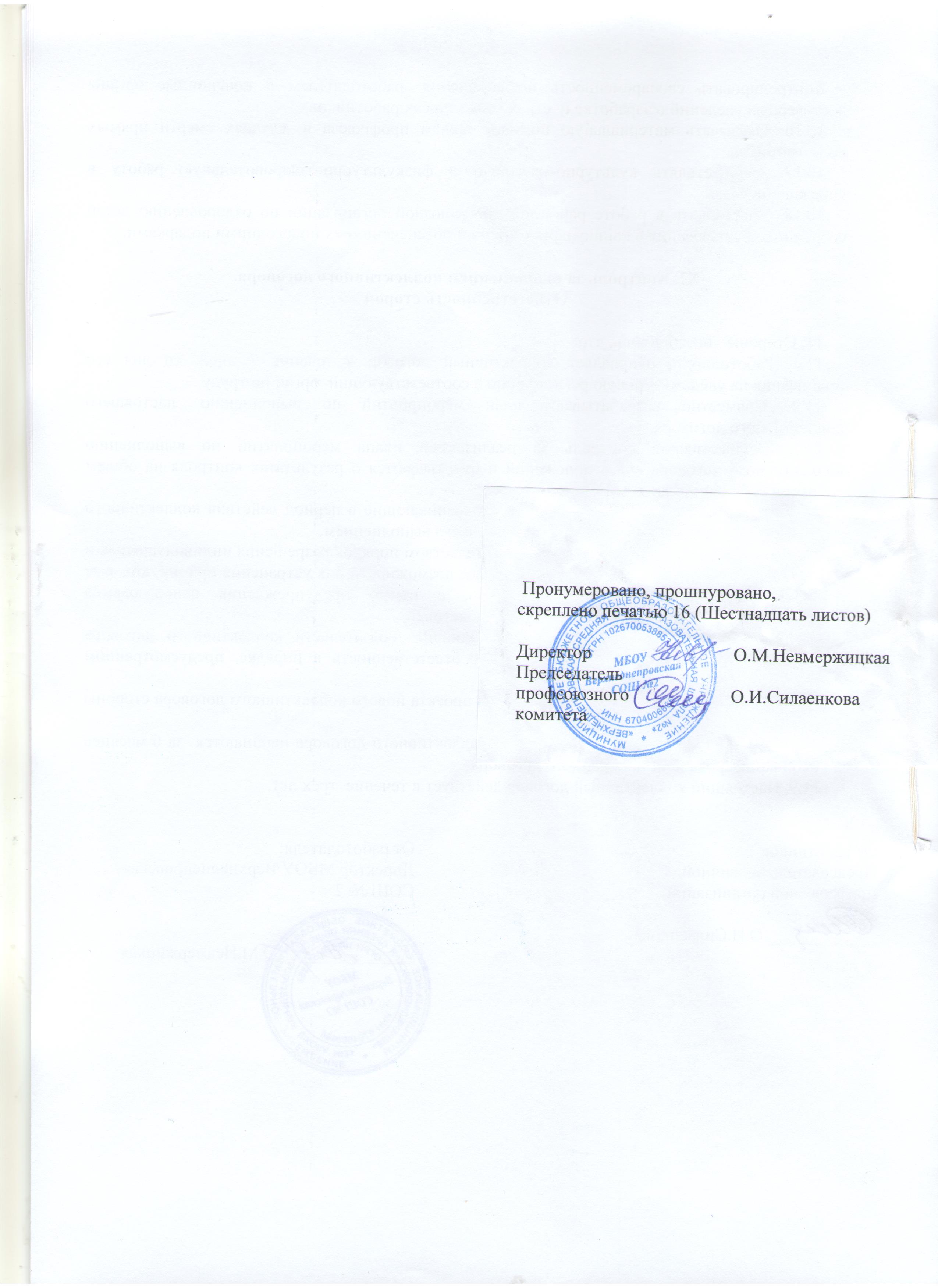 От работников	Председатель первичнойпрофсоюзной организации____________ О.И.СилаенковаОт работодателя: Директор МБОУ Верхнеднепровская СОШ № 2 _______________О.М.Невмержицкая